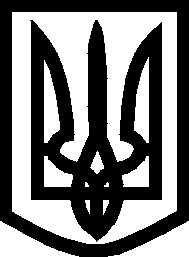 УкраїнаМелітопольська міська радаЗапорізької областіVІІ скликання_ сесіяР І Ш Е Н Н Я__________										             №___Відповідно до пункту 2 частини першої статті 26, статті 47 Закону України «Про місцеве самоврядування в Україні», Мелітопольська міська рада Запорізької області        ВИРІШИЛА:1. Утворити постійні депутатські комісії Мелітопольської міської ради Запорізької області VІІ скликання та затвердити їх кількісний склад (додаток 1).2. Затвердити голів та персональний склад постійних депутатських комісій Мелітопольської міської ради Запорізької області VІІ скликання (додаток 2).3. Установити, що контроль за виконанням актів Мелітопольської міської ради, її виконавчого комітету та міського голови, в яких є посилання на постійні депутатські комісії Мелітопольської міської ради Запорізької області VIІ скликання, покладається на відповідні постійні комісії Мелітопольської міської ради Запорізької області VІІ скликання.Головуючий на _ сесії  Мелітопольської міської ради Запорізької області VІІ скликання                                         _____________Рішення підготовлено та внесено:Депутат Мелітопольської міської ради Запорізької області VІІ скликання                                                   Ю.П. Онищук                                                                                                              ___________Погоджено:Начальник відділу судової роботиуправління правового забезпечення			                    	      Я.О. Солгалова				                  ____________  Додаток 1до рішення _ сесії Мелітопольської міської ради Запорізької області VІІ скликання «Про утворення постійних депутатських комісій Мелітопольської міської ради VІІ скликання та затвердження голів, кількісного і персонального складу»від ________________ №___Постійні депутатські комісії Мелітопольської міської ради VІІ скликаннята їх кількісний склад	41Депутат Мелітопольської міської ради Запорізької області VII скликання                                               Ю.П. Онищук Головуючий на _ сесіїМелітопольської міської ради Запорізької області VІІ скликання                                             _____________ток № 1Додаток  2до рішення _ сесії Мелітопольської міської ради Запорізької області VІІ скликання «Про утворення постійних депутатських комісій Мелітопольської міської ради VІІ скликання та затвердження голів, кількісного і персонального складу»від ________________ №___Персональний склад та головипостійних депутатських комісій Мелітопольської міської ради VІІ скликанняПостійна депутатська комісія з питань бюджету, фінансів та планування соціально-економічного розвитку міста 2. Постійна депутатська комісія з питань регулювання земельних відносин, архітектури, містобудування, природокористування та екології3. Постійна депутатська комісія з питань житлово-комунального господарства, благоустрою, енергозбереження, транспорту та зв’язку4. Постійна депутатська комісія з питань законності, взаємодії з правоохоронними органами, регламенту, регуляторної політики, депутатської діяльності та етики5. Постійна депутатська комісія з питань майна комунальної власності та приватизації6. Постійна депутатська комісія з питань запобігання корупції, місцевого самоврядування, розвитку підприємництва, торгівлі та послуг7. Постійна депутатська комісія з питань охорони здоров’я, соціального захисту населення, освіти, науки, культури, туризму, сім’ї, молоді та спортуДепутат Мелітопольської міської ради Запорізької області VII скликання                                                 Ю.П.Онищук Головуючий на _ сесіїМелітопольської міської ради Запорізької області VІІ скликання                                               _____________Про утворення постійних депутатських комісій Мелітопольської міської ради Запорізької області VІІ скликання та затвердження голів, кількісного і персонального складу№ п/пНазва постійної депутатської комісії Мелітопольської міської ради VІІ скликанняКількісний склад, депутатів1.Постійна депутатська комісія з питань бюджету, фінансів та планування соціально-економічного розвитку міста92.Постійна депутатська комісія з питань регулювання земельних відносин, архітектури, містобудування, природокористування та екології93.Постійна депутатська комісія з питань житлово-комунального господарства, благоустрою, енергозбереження, транспорту та зв’язку44.Постійна депутатська комісія з питань законності, взаємодії з правоохоронними органами, регламенту, регуляторної політики, депутатської діяльності та етики55.Постійна депутатська комісія з питань майна комунальної власності та приватизації66.Постійна депутатська комісія з питань запобігання корупції, місцевого самоврядування, розвитку підприємництва, торгівлі та послуг47.Постійна депутатська комісія з питань охорони здоров’я, соціального захисту населення, освіти, науки, культури, туризму, сім’ї, молоді та спорту4№ п/пПІБ, посада члена Постійної комісії1 Онищук Юрій Петрович – голова Постійної комісіїЧлени постійної комісії:2Карандаш Микола Михайлович3 Сакун Владислав Вячеславович 4 Петухов Вадим Валерійович    5 Міщенко Валерій Іванович6 Славова Ірина Михайлівна7 Судаков Ігор Ігорович8Баліцький Олександр Станіславович9Маслов Михайло Борисович       № п/пПІБ, посада члена Постійної комісії1Барибін Олександр Миколайович  –  голова Постійної комісіїЧлени постійної комісії:2Крамаренко Олександр Вікторович3Курбатов Борис Федорович4Трухін Дмитро Геннадійович5Тімофєєв Павло Анатолійович6Кобка Віталій Анатолійович      7Луньов Олександр Андрійович8Поволоцький Валерій Григорович9Касярум Сергій Олександрович№ п/пПІБ, посада члена Постійної комісії1Бандурін Олег Євгенович – голова Постійної комісіїЧлени постійної комісії:2Михайлич Сергій Миколайович    3Рибченко Володимир Андрійович4Павленко Сергій Іванович№ п/пПІБ, посада члена Постійної комісії1Чупровський Микола Петрович– голова Постійної комісіїЧлени постійної комісії:2Маслов Павло Борисович            3Костюк Михайло Леонідович4Застрожнікова Катерина Сергіївна5Біловол Сергій Олександрович№ п/пПІБ, посада члена Постійної комісії1Чаппа Андрій Федорович – голова Постійної комісії Члени постійної комісії:2Трошина Олена Джонівна 3Діхтєрьов Юрій Григорович  4Русило Ольга Вікторівна      5Резницький Семен Йосипович6Кривцова Тетяна Миколаївна№ п/пПІБ, посада члена Постійної комісії1Романов Роман Вікторович – голова Постійної комісіїЧлени постійної комісії:2Семенюк Олександр Вікторович   3Фендич Анатолій Олександрович4Гневковський Павло Станіславович                                                         № п/пПІБ, посада члена Постійної комісії1  Стрелков Олександр Євгенович  –  голова Постійної комісіїЧлени постійної комісії:2Кюрчев Сергій Володимирович 3Обрезанов Олег Андрійович      4